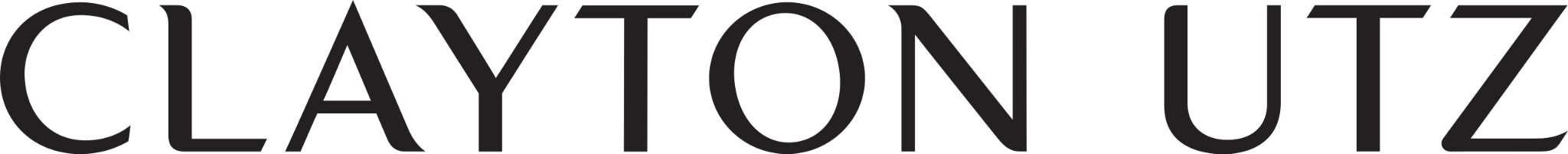 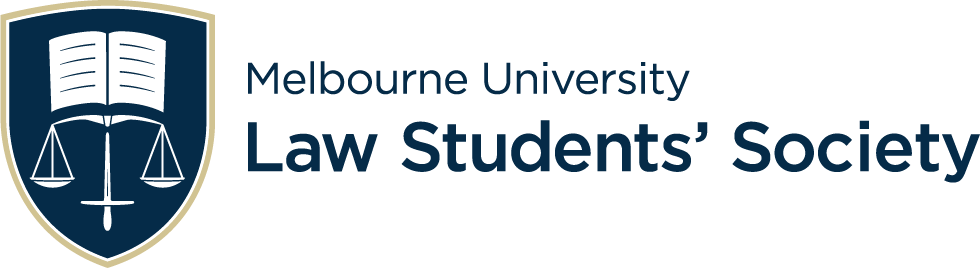 CLIENT INTERVIEW COMPETITION JUDGING GUIDELINES 2024GRAND FINALBackgroundThe Competition takes place in a mock environment where teams of two student competitors, playing the role of lawyers, are visited by a potential client (a student actor) for a preliminary meeting. After their meeting, competitors have a short post-interview reflection with a senior partner at a law firm (played by a judge) to discuss the facts of the case, and whether the firm should take on the client.There is no legal knowledge required as part of the competition, and competitors are discouraged from mentioning specific legal terms and areas of law. Competitors are scored out of 30, based on: problem analysis, discovery of secret facts, working atmosphere, structure, teamwork & professionalism, as well as their post-interview reflection. Structure of the Competition:Each team will interview the client for 15 minutes Judges should knock on the table when there is one minute remaining. Teams may keep their own time (e.g. with their phones). Although 15 minutes has been designated to interview the client, teams may conclude the interview before such time is up and will not be penalised for doing so. However, if a team exceeds the 15 minutes, judges are entitled to impose a penalty.After the interview, competitors will have 2 minutes to debrief alone. The Judges and the client are to leave the room and start a 2-minute timer once they have closed the door behind them.Competitors will have 5 minutes to hold a post-interview reflection with a judge to introduce the client, discuss the facts and consider whether the firm should take on the client.  If you have any questions, please do not hesitate to contact Jessica or Juliet at: clientinterview@mulss.com